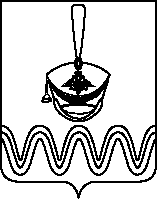                        П О С Т А Н О В Л Е Н И Е           АДМИНИСТРАЦИИ БОРОДИНСКОГО СЕЛЬСКОГО ПОСЕЛЕНИЯПРИМОРСКО-АХТАРСКОГО РАЙОНА от 07.12.2023г.                                                                                               № 220станица БородинскаяО внесении изменений в постановление администрации Бородинского сельского поселения Приморско-Ахтарского района № 174 от 02 сентября 2015 года «Об утверждении административного регламента по предоставлению муниципальной услуги «Предоставление в собственность, аренду, безвозмездное пользование земельного участка, находящегося в государственной или муниципальной собственности, без проведения торгов» (в ред. 07.07.2021г. № 106)В соответствии с Федеральным законом от 6 октября 2003 года № 131-ФЗ «Об общих принципах организации местного самоуправления в Российской Федерации», с Федеральным законом от 27 июля 2010 года № 210-ФЗ «Об организации предоставления государственных и муниципальных услуг», администрация Бородинского сельского поселения Приморско-Ахтарского района п о с т а н о в л я е т:1. Внести в постановление администрации Бородинского сельского поселения Приморско-Ахтарского района № 174 от 02 сентября 2015 года «Об утверждении административного регламента по предоставлению муниципальной услуги «Предоставление в собственность, аренду, безвозмездное пользование земельного участка, находящегося в государственной или муниципальной собственности, без проведения торгов» ( в ред.  07.07.2021 г. № 106) следующие изменения:1.1. Дополнить в подпункт 3.2.1.7 п. 3.2.1. подраздела 3.1. раздела 3  административного регламента  следующего содержания: «В случае, если при оказании муниципальной услуги, результатом которой является заключение договора аренды, договора купли-продажи или соглашения об установлении сервитута в отношении находящегося в муниципальной собственности объекта недвижимости либо принятие решения об установлении публичного сервитута в отношении находящегося в муниципальной собственности земельного участка (если в соответствии с законом для установления публичного сервитута не требуется заключение соглашения), размер платы или цена, за исключением цены предмета торгов, проводимых в целях указанных договоров, определяется исходя из величины кадастровой стоимости объекта недвижимости, находящегося в муниципальной собственности, применяется кадастровая стоимость этого объекта недвижимости, действующая по состоянию на дату подачи в уполномоченный орган исполнительной власти или орган местного самоуправления заявления (ходатайства) о предоставлении такой муниципальной услуги, за исключением случаев, предусмотренных настоящим разделом.В случае, если после даты подачи заявления (ходатайства) о предоставлении указанной в настоящим разделом муниципальной услуги, результатом которой является заключение договора аренды, договора купли-продажи или соглашения об установлении сервитута в отношении находящегося в муниципальной собственности объекта недвижимости либо принятие решения об установлении публичного сервитута в отношении находящегося в муниципальной собственности земельного участка (если в соответствии с законом для установления публичного сервитута не требуется заключение соглашения), в Единый государственный реестр недвижимости на дату подачи в установленный орган исполнительной власти или орган местного самоуправления указанного заявления (ходатайства), при оказании такой муниципальной услуги в целях определения размера платы или цены по указанным договорам, соглашению или решению, за исключением цены предмета торгов, проводимых в целях заключения указанных договоров, применяется кадастровая стоимость, внесенная в Единый государственный реестр недвижимости на дату заключения договора аренды, договора купли-продажи или соглашения об установлении сервитута либо принятия решения об установлении публичного сервитута в отношении находящегося в муниципальной собственности заметного участка.».   2. Настоящее постановление обнародовать и разместить на официальном сайте администрации Бородинского сельского поселения Приморско-Ахтарского района в информационно-телекоммуникационной сети «Интернет».            3. Постановление вступает в силу со дня его официального обнародования.Глава Бородинского сельского поселенияПриморско-Ахтарского района                                                     В.Ю.Щербина